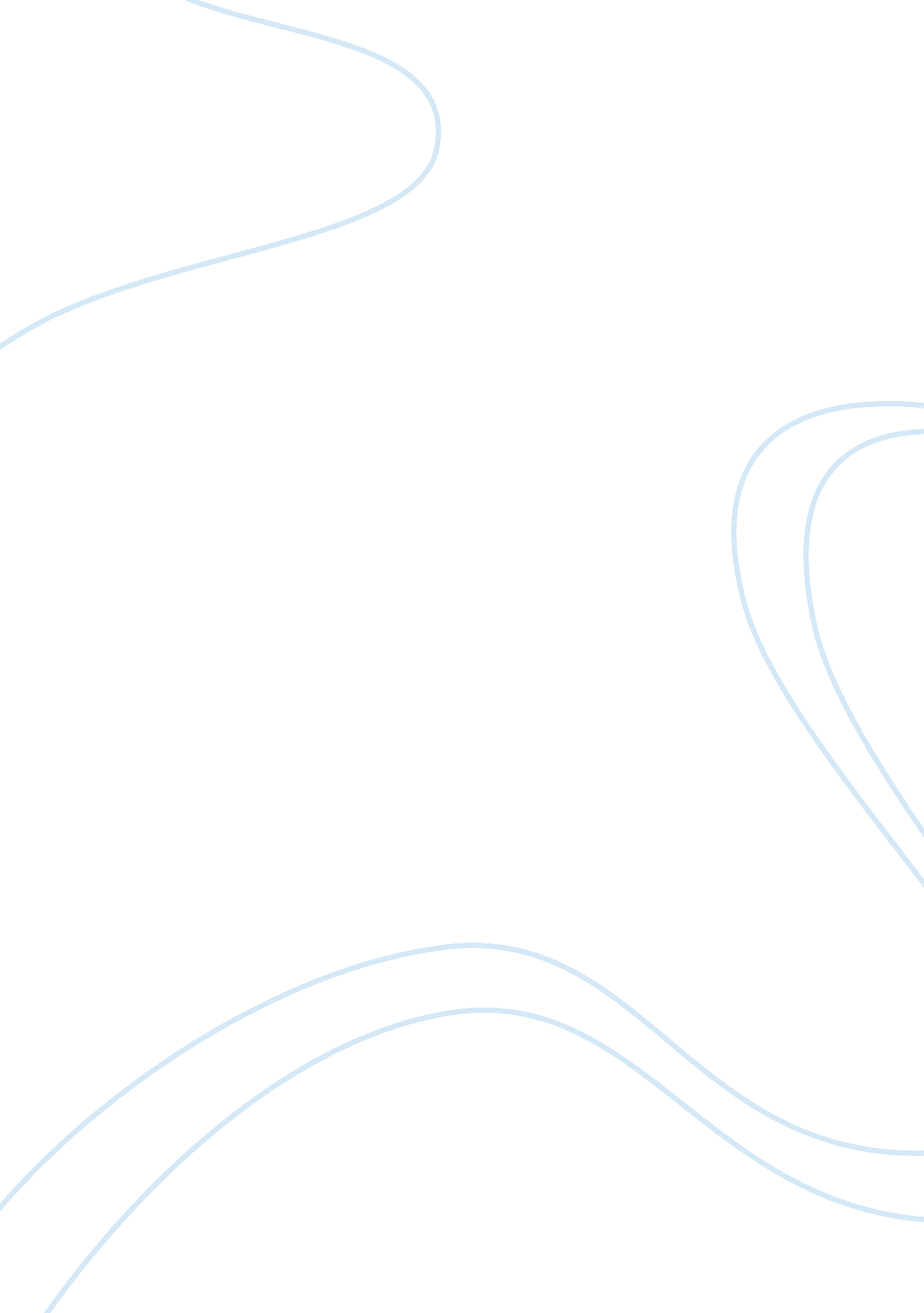 T chartEducation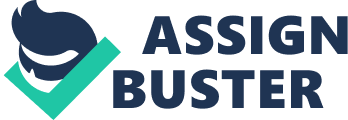 English and Literature Civil Rights Act The law applicable in this article is the Civil Right Act which prohibits any form of discrimination bases on sex, gender or age or in any other way in the utilization of government funded projects. The Civil Rights Act is good for educational institutions because it helps them in ensuring equal and fair treatment for all schools. It also provides a guideline for determining whether the school practices discriminatory free practices. 
T-Chart 
Areas of Discrimination 
Unequal access to educational resources 
This is pronounced in black schools where they don’t have advanced courses and the physical facilities could also be wanting. This is due to tight budgets that the school has. 
Lack of professional teachers and support staff and this is also pronounced in Latinos and Black American’s schools. 
Inadequate physical space in the school. School with most Latinos and African American students invest less in physical spaces in school. 
Inadequate instructional resources such as books, also pronounced in schools with most Latinos and Black Americans. 
Lack of access to rigorous framework, and adequate co-curricular activities in schools with most Latino’s and black American students. 
Co-curricular activities which are rolled on based on the level of competency of the student. This is outright discriminatory because well taught students have great potential. 

From the T-chart above, it is noted that there is a dilemma. The Act provides that the funding to the schools should not be allocated based on race, colour, sex or any other attribute that can be discriminatory. However, most of the schools attended by Latino’s and African Americans have a challenge because of under development and overpopulation of the school. There is a very thin line between discrimination based on race, and the need that these schools have. 